Пресс-релиз об установочном вебинаре«Особенности обновленных ФГОС начального общего и основного общего образования: дорожная карта по методическому сопровождению введения в общеобразовательных организациях обновленных ФГОС»21 апреля 2022 года в режиме видеоконференцсвязи на платформе «https://webinar.ru» состоялся вебинар «Особенности обновленных ФГОС начального общего и основного общего образования: дорожная карта по методическому сопровождению введения в общеобразовательных организациях обновленных ФГОС».Целевая аудитория: завучи по начальной школе, заместители директора по УВР, руководители ШМО,  методисты, учителя начальных классов, учителя-предметники 5-х классоЦель: Формирование профессиональной готовности педагогов к введению в общеобразовательных организациях обновленных ФГОС НОО и ООО.Перечень вопросов:Квик-настройка «ФГОС-2022: играем вместе в оркестре»«Дорожная карта» методического сопровождения введения обновленного ФГОС в общеобразовательных организациях Пермского края План проведения специалистами ЦНППМПР ГАУ ДПО «ИРО ПК»
вебинаров/семинаров по вопросам обновления содержания, методик и технологий преподавания предметных областей в соответствии с требованиями обновленных ФГОС НОО и ООО на первое полугодие 2022 годаИнформирование педагогической общественности о введении обновленных ФГОС НОО и ОООАнализ результатов самодиагностики общеобразовательных организаций Пермского края о готовности к введению обновленных ФГОСПровела вебинар Женина Лариса Викторовна, к.и.н., доцент, заведующий кафедрой общего образования  ЦНППМПР ГАУ ДПО «ИРО ПК», Семенцова Ольга Александровна, к.п.н, доцент кафедры профессионального мастерства ЦНППМПР ГАУ ДПО «ИРО ПК», Коновалова Оксана Владимировна, методист организационно-методического отдела ЦНППМПР.В образовательном событии приняли участие 469 педагогических работника.В ходе вебинара обсудили стратегию и тактику при введении обновленных ФГОС НОО и ООО, механизмы взаимодействия ЦНППМПР ГАУ ДПО «ИРО ПК» с ММС и ОО Пермского края.Из отзывов участников вебинара:Отличная поддержка для организации работы по введению ФГОСПолезная и актуальная информацияНужный и важный вебинарОчень интересноПолезный и познавательный вебинар! Спасибо!Ссылка на видеозапись вебинара https://events.webinar.ru/45061939/10932235/record-new/11263891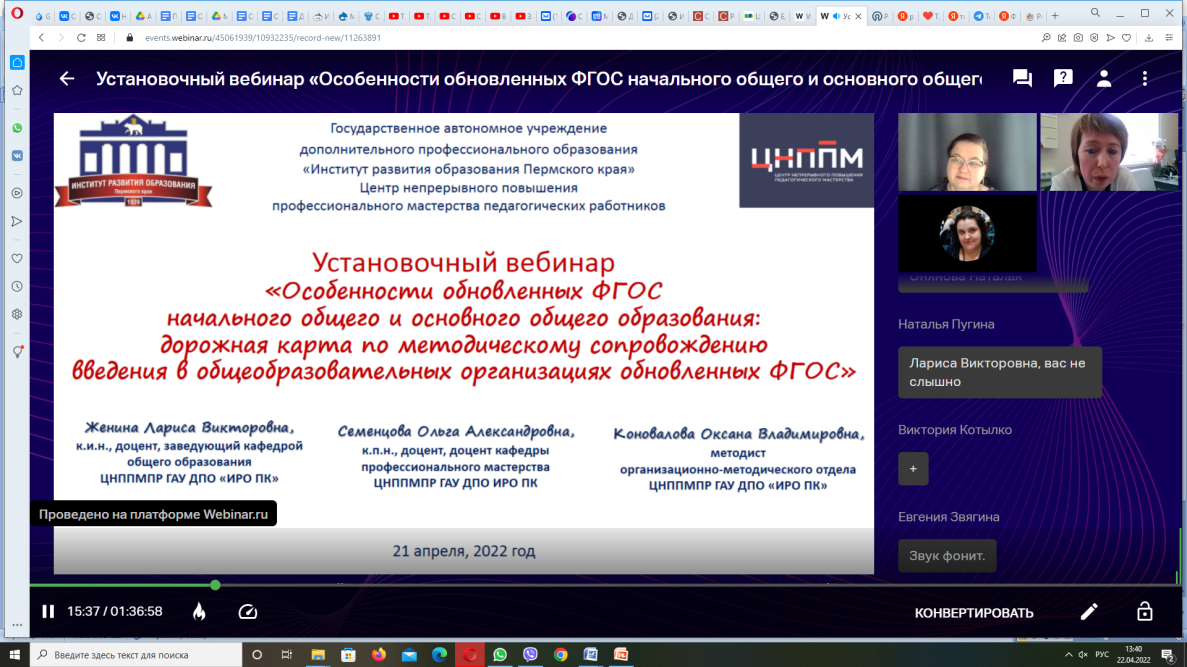 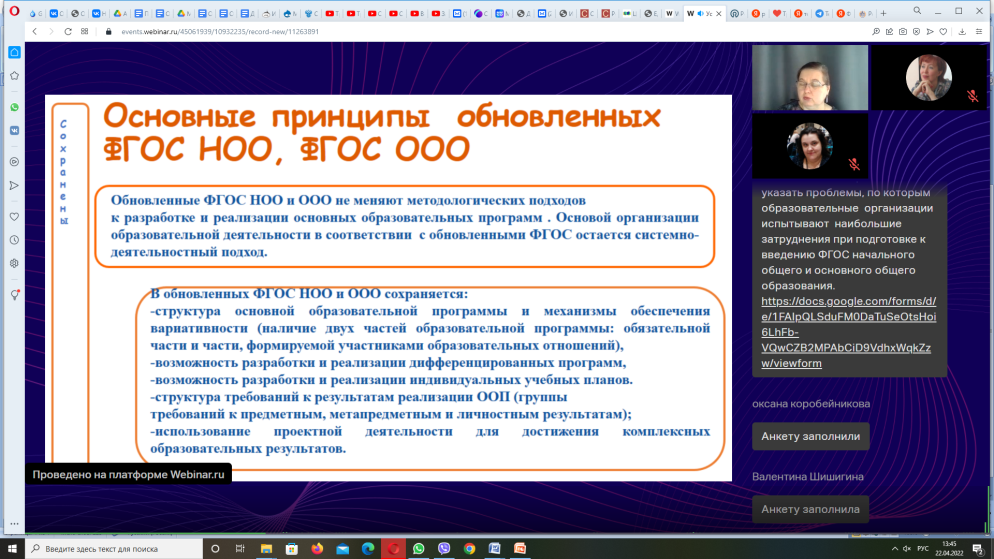 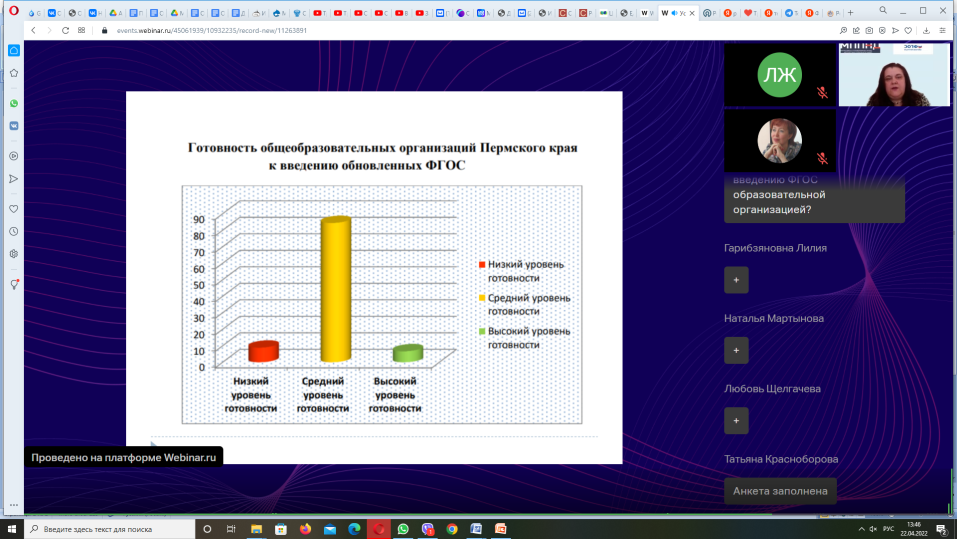 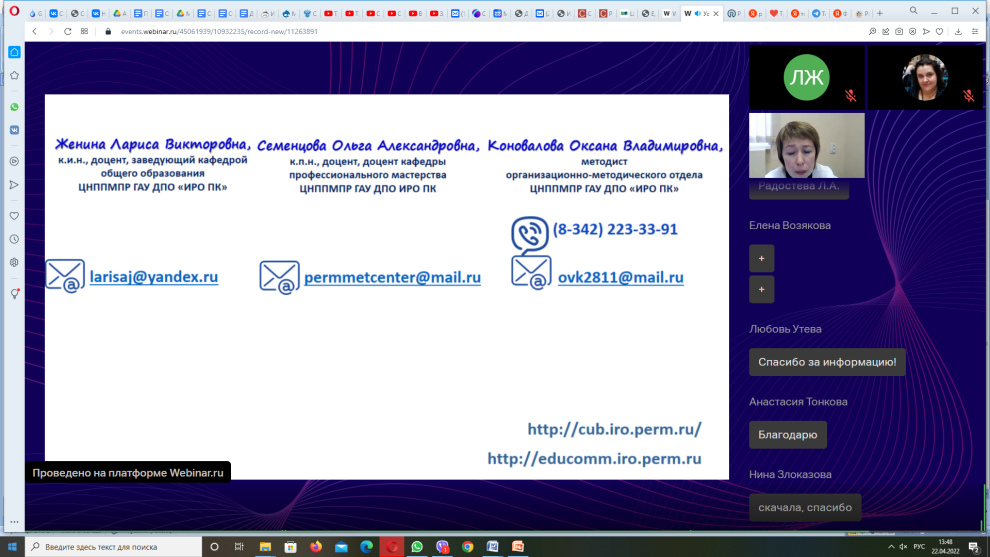 